 Spett.leAutorità di Sistema Portualedel Mare di SardegnaMolo Dogana09123 Cagliari Oggetto: Servizio di verifica del progetto preliminare, definitivo ed esecutivo dei lavori di riqualificazione del molo sanità, con realizzazione di una struttura turistico ricettiva, e rinnovo delle strutture per la nautica da diporto tra il molo Sanità e il molo Sant’Agostino – CUP B21B21002170005 – CIG 8806365A49 – Importo a base d’asta € 452.802,04 al netto di cassa previdenziale (4%) e IVA (22%)Il sottoscritto……………………………………………….……....………………………………..nato il..…………………… a  ………...…………………….C.F.:……..………………………….residente a  .…………………………………….……………...………………….…………………in qualità di    .…………………………………….……………...………………….………………del/della...…………………………………………………….………….……..……….……………con sede in  ………………………………………………………………………………………….C.F.: ………………………………………………..partita IVA……………….…………………..ai sensi degli articoli 46 e 47 del D.P.R. 28 dicembre 2000, n. 445 e s.m.i. consapevole delle sanzioni penali previste dall’articolo 76 del medesimo D.P.R. 445/2000 e s.m.i., per le ipotesi di falsità in atti e dichiarazioni mendaci ivi indicateOFFREper l’esecuzione del servizio di cui all’oggetto un ribasso del __________,_______ % (in cifre), dicasi__________________________________________virgola__________________________per cento sull’importo complessivo dell’incarico, pari a € 452.802,04.L’importo complessivo ammonta ad € :________________________così suddiviso:- € _____________ per verifica progetto preliminare  - € _____________ per verifica progetto definitivo   - €______________ per verifica progetto esecutivo  Data________________                                                                                           	 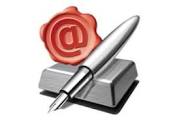 N.B: Nel caso di concorrenti riuniti il preventivo dovrà essere sottoscritto da tutti i concorrenti